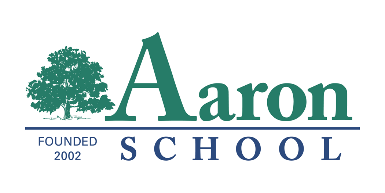 2015 AARON SCHOOL SUMMER ARTS PROGRAM REGISTRATION FORMDATE: ________________Student Contact InformationName ___________________________________________________ DOB: ___________________Address ________________________________________________________ Apt # _____________City _____________________________________ State _________________ Zip _______________Home Phone ______________________________ Cell Phone _______________________________Emergency Contact: _________________________________Phone __________________________Parent/Guardian1Name _______________________________________ Relationship to Student ________________Address (if different than above) _______________________________________ Apt # ____________City _____________________________________ State _________________ Zip ________________Home Phone ______________________________ Cell Phone _______________________________Best Contact/Phone # during summer program hours _____________________________________Email Address ______________________________________________________________________Parent/Guardian 2Name ________________________________________ Relationship to Student ________________Address (if different than above) _______________________________________ Apt # ____________City _____________________________________ State _________________ Zip ________________Home Phone ______________________________ Cell Phone _______________________________Best Contact/Phone # during summer program hours _____________________________________Email Address ______________________________________________________________________Dismissal:Student is an Independent Traveler   Y  or  NIf no, name of person responsible for student pick-up ______________________________Contact information for person responsible for pick-up _____________________________Enrolling for (please check boxes):Tuition:5% discount for multiple sessionsRegistration and deposit due March 15Balance due May 1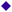 Medical/Allergy InformationInsurance Information:Health Care Provider _____________________ Group # ____________________ ID #Emergency Consent:I give Aaron School permission to make decisions regarding the health and welfare of my child in the event of an emergency. Print Name: ________________________________ Signature: _________________________________General Information:Applications and Tuition:Mail application and $500 non-refundable deposit (per student/ per session) no later thanMarch 15thto:Crystal Stewart – Administrative AssistantAaron School42 East 30th StreetNY, NY 10016Full balance is due May 1st. Reservation will be forfeited if balance is not paid.Families will receive confirmation of enrollment and an invoice indicating tuition due within two weeks of receipt of registration form.All Tuition is non-refundable.Class size is limited. Applications are accepted on a first-come first-served basis.Schedule:All Sessions are held Monday through Friday from 9:00 am to 3:00 pm.Transportation and What to Bring:Parents and students are responsible for transportation to and from Aaron School.Students provide their own lunch and snacks.Materials, transportation to and from field trips, and field trip entrance fees are included in tuition.Please Note:Any student who is persistently disruptive or displays inappropriate behavior will be asked to leave the program. No refund will be issued.Inquiries and Information:Renee BarenoAaron Summer Arts Directorrbareno@aaronschool.org      Session 1: July 13 July 24 – The Great Outdoors: Picnic Foods and Drawing in the Parks      Session 3: July 27 to August 7 – Wild Style: Alternative Cooking Practices and Artist Mash-Ups      Session 1:        $2065 Total Tuition:      Session 2:        $2065Deposit enclosed:Does your child have a medical condition (i.e. diabetes, asthma, anaphylactic allergies, etc.) or require any special medications of which we should be aware in the event of an emergency?   □ Yes    □ NoIf yes, please explain: Does the student suffer from any allergies:      □ Yes    □ NoIf yes, please list: